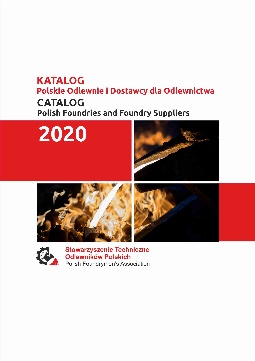 KATALOG POLSKIE ODLEWNIE I DOSTAWCY DLA ODLEWNICTWACATALOG POLISH FOUNDRIES AND FOUNDRY SUPPLIERS 2020FORMULARZWPIS DO KATALOGU W WERSJI PODSTAWOWEJ – BEZPŁATNYWPIS DO KATALOGU W WERSJI ROZSZERZONEJ – 100 ZŁ NETTO/ROKOpis profilu działalności w języku polskim i angielskim -łącznie 1500 znaków ze spacjamiLogo firmy – przesłane jako plik .JPG, .GIF, .CDR, .TIFF, .PDFDANE DO FAKTURY ( w przypadku wyboru wersji rozszerzonej wpisu)Nazwa firmyAdres Tel./Faxe-mailwwwKategoria przedsiębiorstwaodlewnia żeliwaodlewnia staliwaodlewnia metali nieżelaznychdostawca materiałówdostawca maszyn i urządzeńdostawcy oprzyrządowaniapozostałe przedsiębiorstwa (usługi doradcze, projektowe itp.)Nazwa firmyAdres NIP